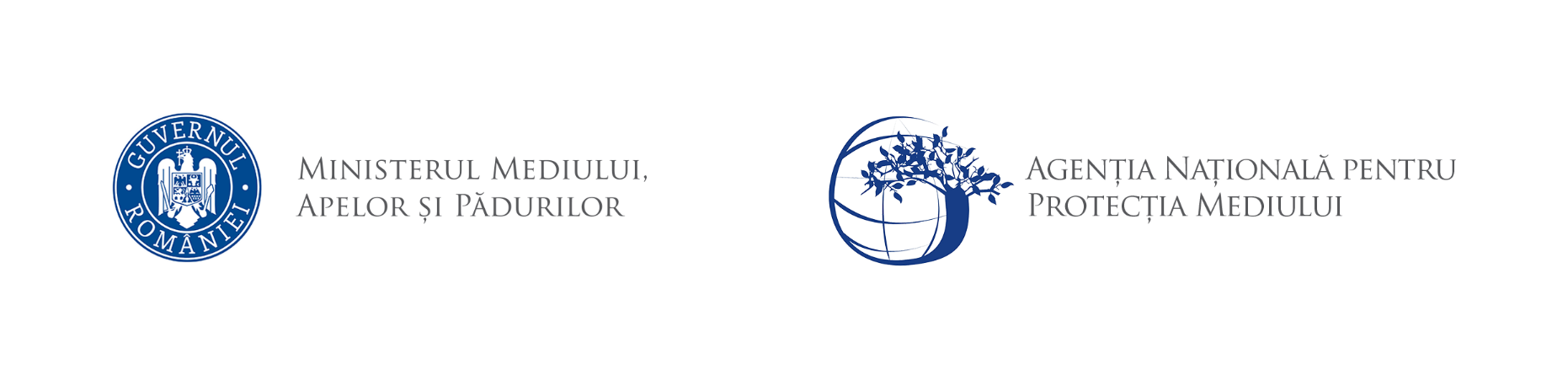 AGENȚIA PENTRU PROTECȚIA MEDIULUI BISTRIȚA-NĂSĂUDDECIZIE INIȚIALĂ proiect 14 MARTIE 2024Urmare a notificării depusă de LIDL ROMÂNIA SCS, cu sediul în localitatea Chiajna, str. Industriilor, nr. 19, et. 1, ap. E05, județul Ilfov, privind prima versiune a planului: ”Demolare construcție existentă, elaborare PUZ și construire supermarket LIDL, amenajări, accese și locuri de parcare în incintă, amplasare panouri publicitare și totem, racorduri și branșamente la utilități, împrejmuire”, în orașul Năsăud, str. Mihai Eminescu, nr. 1B, judeţul Bistriţa-Năsăud, înregistrată la Agenţia pentru Protecţia Mediului Bistriţa-Năsăud sub nr. 15327/27.12.2023, cu ultima completare la nr. 1822/13.02.2024, în baza: 	- H.G. nr. 1000/2012 privind reorganizarea şi funcţionarea Agenţiei Naţionale pentru Protecţia Mediului şi a instituţiilor publice aflate în subordinea acesteia;	- O.U.G. nr. 195/2005 privind protecţia mediului, aprobată cu modificări prin Legea nr. 265/2006, cu modificările şi completările ulterioare;	- H.G. nr. 1076/2004 privind stabilirea procedurii de realizare a evaluării de mediu pentru planuri şi programe;AGENȚIA PENTRU PROTECȚIA MEDIULUI BISTRIȚA-NĂSĂUD,	- urmare a consultării titularului planului, a autorității de sănătate publică și a autorităților interesate de efectele implementării planului în cadrul ședinței Comitetului Special Constituit din 13.03.2024,  	- în urma parcurgerii etapei de încadrare conform H.G. nr. 1076/2004 privind stabilirea procedurii de realizare a evaluării de mediu pentru planuri şi programe, 	- în conformitate cu prevederile art. 5, alin. 3, litera a) și a Anexei 1 – Criterii pentru determinarea efectelor semnificative potențiale asupra mediului din H.G. nr. 1076/2004 privind stabilirea procedurii de realizare a evaluării de mediu pentru planuri şi programe, 	- urmare a informării publicului prin anunţuri repetate şi în lipsa oricărui comentariu din partea publicului, decide:Planul: ”Demolare construcție existentă, elaborare PUZ și construire supermarket LIDL, amenajări, accese și locuri de parcare în incintă, amplasare panouri publicitare și totem, racorduri și branșamente la utilități, împrejmuire”, în orașul Năsăud, str. Mihai Eminescu, nr. 1B, judeţul Bistriţa-Năsăud,titular: LIDL ROMÂNIA SCS cu sediul în localitatea Chiajna, str. Industriilor, nr. 19, et. 1, ap. E05, județul Ilfov,nu necesită evaluare de mediu, nu necesită evaluare adecvată și se adoptă fără aviz de mediu.Planul Urbanistic Zonal se elaborează pentru demolare construcție existentă și construire supermarket LIDL, amenajări, accese și locuri de parcare în incintă, amplasare panouri publicitare și totem, racorduri și branșamente la utilități, împrejmuire pentru o suprafață de 10058 m2, conform CF 28786, situată în intravilanul orașului Năsăud, str. Mihai Eminescu nr. 1B, UTR 11, zona mixtă M1-zonă mixtă situată în zona de protecție monumente istorice, formată din depozite en-gros, unități productive poluante, nepoluante existente și din prestări servicii, sedii de firme propuse; terenul aflat în studiu are în prezent funcțiunea hală de prefabricate cu suprafața de 1105 mp;Centru comercial - supermarket LIDL, care va cuprinde:- construcție cu suprafața de 2320 mp în regim de înălțime parter;- 109 locuri de parcare amenajate în incintă; sunt prevăzute locuri de parcare pentru persoane cu dizabilități (3), locuri de parcare speciale pentru “mama și copilul” (2) și 2 locuri de parcare pentru încarcare mașini electrice;- alei carosabile cu îmbrăcăminte asfalt;Bilanţ teritorial:Regim de înălțime maxim admis: P+2E; POT maxim = 40% CUT maxim = 1,00 mpAmenajare accese rutiere:Accesul auto pe parcelă se realizează din strada Mihai Eminescu.Conform Anexei 1 a H.G. nr. 1076/2004 pentru planuri, criteriile pentru determinarea efectelor semnificative potenţiale asupra mediului sunt:I. Caracteristicile planurilor şi programelor cu privire, în special, la: a) gradul în care planul sau programul creează un cadru pentru proiecte şi alte activităţi viitoare fie în ceea ce priveşte amplasamentul, natura, mărimea şi condiţiile de funcţionare, fie în privinţa alocării resurselor:PUZ-ul propus creează un cadru pentru proiecte şi pentru activităţi viitoare şi stabileşte reglementări urbanistice pentru o zonă limitată la amplasamentul studiat.Conform Avizului de oportunitate nr. 1/20.12.2023, emis de Primăria orașului Năsăud, se propune studierea și reglementarea prin prescripțiile PUZ a unui teren cu suprafața de 10058 mp; M1-zonă mixtă situată în zona de protecție monumente istorice, formată din depozite en-gros, unități productive poluante, nepoluante existente și din prestări servicii, sedii de firme propuse. Terenul studiat se află într-o fostă zonă industrială, în prezent cu funcțiuni predominant rezidențiale și funcțiuni terțiare, complementare locuirii, aflându-se la o distanță de aproximativ 150 m de piața centrală agro-alimentară. Acesta este mobilat cu un imobil cu destinație industrială dezafectat și în stare avansată de degradare. Prin PUZ-ul studiat se propun: - zonificarea funcțională;- realizare accese carosabile, pietonale și spații de parcare în incintă;- modul de utilizare a terenului (POT, CUT, regim de înălțime, regim de aliniere, distanţe de retragere de la aliniament);- echiparea edilitară a amplasamentului;- reguli cu privire la amplasarea de spaţii verzi şi împrejmuiri;- reguli cu privire la păstrarea integrităţii mediului;b) gradul în care planul sau programul influenţează alte planuri şi programe, inclusiv pe cele în care se integrează sau care derivă din ele:Planul propus nu influențează alte planuri și programe. Terenul are următoarele vecinătăti: Nord-Est – Strada Mihai Eminescu, Nord-Vest – proprietăți private, Sud-Est – Strada Rahovei, proprietate privată, Sud-Vest – proprietăți private.Conform Certificatului de urbanism nr. 155/21.11.2023, emis de Primăria orașului Năsăud:- terenul și construcțiile existente sunt situate în intravilanul orașului Năsăud și sunt proprietate particulară a SC INEUL SRL conform extras CF, ca promitent vânzător și SC LIDL ROMANIA SCS ca promitent cumpărator notându-se antecontractul de vânzare-cumpărare nr. 3325/1.10.2023 încheiat între SC INEUL SRL, în calitate de promitent vânzător, și SC LIDL ROMANIA SCS, în calitate de promitentă cumpărătoare; - categoria de folosință: “curți-construcții”, folosința actuală: construcții industriale și edilitare; M1-zonă mixtă situată în zona de protecție monumente istorice, formată din depozite en-gros, unități productive poluante, nepoluante existente și din prestări servicii, sedii de firme propuse. Terenul studiat se află într-o fostă zonă industrială, în prezent cu funcțiuni predominant rezidențiale și funcțiuni terțiare, complementare locuirii, aflându-se la o distanță de aproximativ 150 m de piața centrală agro-alimentară. Acesta este mobilat cu un imobil cu destinație industrială dezafectat și în stare avansată de degradare.- conform documentației depusă, PUZ-ul propus respectă condițiile din Regulamentul Local de Urbanism aferent PUG Năsăud și Avizul de oportunitate nr. 1/20.12.2023, emis de Primăria orașului Năsăud, cu privire la parcelarea terenurilor, amplasarea și retragerea construcțiilor, asigurarea acceselor și parcărilor, echiparea tehnico-edilitară, asigurarea de spații verzi ș.a.;- proiectul propus nu conduce la posibilitatea apariţiei de efecte semnificative asupra mediului;- amplasamentul nu este situat în zonă de arie naturală protejată, în zonă de protecţie specială sau în arie în care standardele de calitate ale mediului, stabilite de legislaţie, au fost depăşite;- terenul studiat nu este expus riscurilor naturale (fenomene de instabilitate, inundabilitate). c) relevanţa planului sau programului în/pentru integrarea consideraţiilor de mediu, mai ales din perspectiva promovării dezvoltării durabile:- PUZ-ul prevede o suprafață de spații verzi amenajate de 3135 m2, respectiv 31,17 % din suprafața terenului studiat; prin Avizul de oportunitate nr. 1/20.12.2023, emis de Primăria orașului Năsăud, prevede spații verzi cu rol decorativ minim 31,17% din suprafața terenului;d) problemele de mediu relevante pentru plan sau program: Lucrările de rețele edilitare (apa, canalizarea menajera și pluvială, curentul electric) vor fi proiectate conform normelor în vigoare.- factorul de mediu apă: alimentarea cu apă se va realiza din rețeaua de alimentare cu apă a orașului Năsăud, iar evacuarea apelor uzate menajere în rețeaua de canalizare a a orașului Năsăud, rețele existente existente în zonă; apele pluviale colectate de pe platformele betonate, parcaje auto și circulații auto vor fi trecute prin separatoare de hidrocarburi cu decantor înainte de evacuarea în rețeaua de canalizare.- factorul de mediu aer: principalele surse de poluare a aerului sunt traficul auto, însă efectele posibile asupra aerului vor fi punctuale, de scurtă durată și numai în perioada de realizare a proiectului. Încălzirea se va realiza printr-un sistem de pompe de căldură integrat cu sistemul de răcire și refrigerare aferent vitrinelor frigorifice ale supermarketului, procesul de recuperare a căldurii fiind întrebuințat pentru contribuție la asigurarea încălzirii spațiilor. - factorul de mediu sol: se vor respecta măsurile necesare privind gestionarea deșeurilor rezultate în perioada de executare a lucrărilor, precum și a deșeurilor rezultate/colectate în perioada de operare a obiectivului (dotarea cu numărul de recipienţi necesari, colectarea pe categorii de deșeuri, ca şi ridicarea lor ritmică); e) relevanţa planului sau programului pentru implementarea legislaţiei naţionale şi comunitare de mediu (de ex. planurile şi programele legate de gospodărirea deşeurilor sau de gospodărirea apelor): - planul va respecta la implementare legislația națională și comunitară de mediu în vigoare.II. Caracteristicile efectelor şi ale zonei posibil a fi afectate cu privire, în special, la: a) probabilitatea, durata, frecvenţa şi reversibilitatea efectelor: - În condiţiile în care implementarea se va face cu respectarea legislației de mediu în vigoare, nu se identifică efecte negative asupra factorilor de mediu.b) natura cumulativă a efectelor: - P.U.Z.-ul nu generează efecte negative asupra altor planuri și programe.c) natura transfrontieră a efectelor: - Nu este cazul. d) riscul pentru sănătatea umană sau pentru mediu (de exemplu, datorită accidentelor);- Nu există risc pentru sănătatea umană sau pentru mediu. Ținând cont de specificul zonei, nu există emisii de noxe peste normele admise.DIRECȚIA DE SĂNĂTATE PUBLICĂ BISTRIȚA-NĂSĂUD a emis Notificarea nr. 29/06.03.2024 cu mențiunea că planul este în conformitate cu legislația în vigoare privind normele de igienă și sănătate publică;e) mărimea şi spaţialitatea efectelor (zona geografică şi mărimea populaţiei potenţial afectate):- Efectele generate de plan sunt de mică amploare raportate la suprafața studiată.f) valoarea şi vulnerabilitatea arealului posibil a fi afectat, date de:  (i) caracteristicile naturale speciale sau patrimoniul cultural; (ii)depăşirea standardelor sau a valorilor limită de calitate a mediului; (iii) folosirea terenului în mod intensiv;- În urma amenajărilor propuse, procentul de ocupare al terenului va fi de 40% (POTPropus), iar coeficientul de ocupare al terenului de 1 (CUTPropus).g) efectele asupra zonelor sau peisajelor care au un statut de protejare recunoscut pe plan naţional, comunitar sau internaţional: - Nu există efecte asupra zonelor sau peisajelor care au un statut de protejare recunoscut pe plan național, comunitar sau internațional.Obligațiile titularului: Respectarea legislației de mediu în vigoare.Titularul are obligaţia de a supune procedurii de adoptare planul şi orice modificare a acesteia, numai în forma avizată de autoritatea competentă de protecţia mediului.Respectarea legislației din domeniul gestionării deșeurilor atât în faza de construire cât și în faza de funcționare.Se va notifica APM Bistrița-Năsăud în situația în care intervin modificări de fond ale datelor care au stat la baza emiterii prezentei decizii.Informarea și participarea publicului la procedura de evaluare de mediu: - Anunțuri publice privind depunerea notificării apărute ziarul Răsunetul din 19.12.2023 și din 9.02.2024;- Anunț public privind depunerea notificării apărut pe site-ul APM Bistrița-Năsăud la 27.12.2023.Prezenta decizie este valabilă pe toată durata implementării planului, dacǎ nu intervin modificǎri ale acestuia. Pentru obţinerea autorizaţiei de construire a obiectivelor prevăzute se va urma procedura de reglementare conform Legii nr. 292/2018 privind evaluarea impactului anumitor proiecte publice şi private asupra mediului.Prezenta decizie poate fi contestată în conformitate cu prevederile Legii contenciosului administrativ nr. 554/2004, cu modificările şi completările ulterioare.          DIRECTOR EXECUTIV,	               				 ŞEF SERVICIU AVIZE, ACORDURI, 										AUTORIZAŢII,                           biolog-chimist Sever Ioan ROMAN				     				        	     ing. Marinela Suciu                         ÎNTOCMIT,                   chim. Mariana GalAGENȚIA PENTRU PROTECȚIA MEDIULUI BISTRIȚA-NĂSĂUD                                                          Strada Parcului, nr.20, Bistrița, jud. Bistrița-Năsăud, Cod poștal 420035Tel.: +4 0263224064    Fax: +4 0263223709       e-mail: office@apmbn.anpm.ro       website: http://apmbn.anpm.roZONIFICARE FUNCȚIONALĂ REGLEMENTATĂZONIFICARE FUNCȚIONALĂ REGLEMENTATĂZONIFICARE FUNCȚIONALĂ REGLEMENTATĂZONIFICARE FUNCȚIONALĂ REGLEMENTATĂZONIFICARE FUNCȚIONALĂ REGLEMENTATĂZONIFICARE FUNCȚIONALĂ REGLEMENTATĂZONE FUNCȚIONALEexistentexistentpropuspropusUTR M1POTmax= 40%CUTmax=1,00SUBZONĂ MIXTĂ10.058,0010000UTR M1POTmax= 40%CUTmax=1,00SUBZONĂ COMERȚmp%mp%S_M1*POTmax= 40%CUTmax=1,00SUBZONĂ COMERȚ0010.058,00100S_M1*POTmax= 40%CUTmax=1,00SUPRAFEȚE LOTURI STUDIATESUPRAFEȚE LOTURI STUDIATESUPRAFEȚE LOTURI STUDIATESUPRAFEȚE LOTURI STUDIATESUPRAFEȚE LOTURI STUDIATESUPRAFEȚE LOTURI STUDIATETOTALC.F. nr.28786287862878628786Suprafața studiată10.058,0010.058,0010.058,0010.058,0010.058,00Suprafața reglementată10.058,0010.058,0010.058,0010.058,0010.058,00BILANȚ TERITORIAL EXISTENTBILANȚ TERITORIAL EXISTENTBILANȚ TERITORIAL EXISTENTmp%%Total teren studiat (suprafața măsurată)Total teren studiat (suprafața măsurată)Total teren studiat (suprafața măsurată)10.058,00100100Suprafața construită existentăSuprafața construită existentăSuprafața construită existentă1.105,0010,9810,98Spații libereSpații libereSpații libere8.953,0089,0289,02BILANȚ TERITORIAL PROPUS UTR Ec - estimat faza PUZBILANȚ TERITORIAL PROPUS UTR Ec - estimat faza PUZBILANȚ TERITORIAL PROPUS UTR Ec - estimat faza PUZBILANȚ TERITORIAL PROPUS UTR Ec - estimat faza PUZBILANȚ TERITORIAL PROPUS UTR Ec - estimat faza PUZBILANȚ TERITORIAL PROPUS UTR Ec - estimat faza PUZTotal teren reglementat (suprafața măsurată)Total teren reglementat (suprafața măsurată)Total teren reglementat (suprafața măsurată)10.058,00100100Suprafața construităSuprafața construităSuprafața construită2.320,0023,0623,06Platforme auto și pietonalePlatforme auto și pietonalePlatforme auto și pietonale4.603,0045,7745,77Spații verzi Spații verzi Spații verzi 3.135,0031,1731,17Operator de date cu caracter personal, conform Regulamentului (UE) 2016/679